《农产品产地冷链集配中心基本要求》行业标准（征求意见稿）编制说明一、工作简况（一）任务来源2022年11月30日，国家发展改革委办公厅印发了《2021年推荐性物流行业标准项目计划的复函》（发改办经贸〔2022〕1002号），《农产品产地冷链集配中心基本要求》行业标准正式批准立项，项目编号：303-2022-001，完成时间为2024年。该标准由中国物流与采购联合会冷链物流专业委员会、中国物流与采购联合会食材供应链分会、山东商业职业技术学院、北京中物冷联企业管理有限公司等单位牵头组织起草。（二）制定背景农产品产地冷链集配中心指在产地建立的，包含集货、预冷、分选、加工、冷藏、发货、检测、收储、信息等功能的集散场所。全农集配中心是发达国家典型的农产品流通组织，“集配中心和连锁超市”合作模式是比较成功的“农超对接”模式。日本上世纪70年代开始大力发展集配中心，成为批发市场外流通的一个重要渠道。当前，国家对农产品产后体系建设高度重视。连续7年的中央一号文件均提出了关于农产品分级分选、包装、保鲜、冷链物流等产后体系建设的内容。冷链十四五规划中也多次提到要完善基础设施，围绕服务农产品产地集散、优化冷链产品销地网络，建设一批产销冷链集配中心，聚焦产地“最先一公里”。《“十四五”冷链物流发展规划》提出：“建设产地冷链集配中心。结合新型城镇化建设，依托县城、重点镇布局建设一批产地冷链集配中心，改善产地公共冷库设施条件，强化产地预冷、仓储保鲜、分级分拣、初加工、产地直销等能力，提高农产品商品化处理水平，减少产后损失，实现优质优价。服务本地消费市场，拓展产地冷链集配中心中转集散、分拨配送功能，优化完善县乡村冷链物流服务。”《“十四五”全国农产品产地市场体系发展规划》提出：“在国家级、区域性农产品产地市场建设改造具有集中采购和跨区域配送能力的农产品集配中心，作为农产品出村进城枢纽，配备预冷、低温分拣加工、冷藏运输等冷链物流设施设备，集中实现网销农产品商品化处理、品控分拣、打包配送、统配统送等功能。”2023年2月，农业农村部公开了《农业农村部关于落实党中央国务院2023年全面推进乡村振兴重点工作部署的实施意见》。该意见要求做大做强农产品加工流通业，“健全流通网络，深入实施农产品仓储保鲜冷链物流设施建设工程，支持家庭农场、农民合作社、农村集体经济组织等主体建设产地仓储保鲜设施，在重要流通节点建设产地冷链集配中心”。2023年8月14日，商务部等九部门联合发布《县域商业三年行动计划（2023—2025年）》，要求“增强农产品商品化处理能力。支持商贸、电商、农产品流通等企业向生产环节延伸产业链，建设产地集配中心等流通基础设施。配备农产品分级、加工、仓储、包装、冷链等商品化处理设施设备，增强农产品错峰上市和商品化处理能力，把增值收益更多留在农村、留给农民。”加强建设农产品产地冷链集配中心有助于提升农村农产品产品产地商品化的处理水平，缩小农村和城市在冷链物流配送体系方面的差距。农产品产地集配处理中心的建设符合国家对现代农业优质、高效、生态、安全的要求，并体现了现代农业科技对增加农产品竞争力、提高农业效益的巨大作用。目前，我国农产品产地冷链集配中心的运营主体是农产品产品经纪人或经纪公司、加工企业、流通企业以及农业合作社、家庭农场等其他新型农业主体。这些运营主体对于农产品产地冷链集配中心应满足的基本要求，并未有相关文件或标准能够供其参考。依托产地冷藏保鲜设施、产地交易市场等建设，在特色农产品主产区、冷链依存度较高的农产品种植区、农业产业园等，产地集配中心可加快农副产品流转，调节农副产品货架期，提升农副产品附加值，有效解决“最初一公里”难题。本标准规定农产品产地冷链集配中心的总体要求、功能区以及设备要求，农产品冷链集配中心的建设将对提升农产品冷链物流效率，保障产品质量和安全，支持农产品流通和市场拓展，实现供应链可追溯性，以及促进农业产业升级和农民增收等方面都具有重要意义。（三）主要起草过程1.预研阶段2021年10月，中物联冷链委组织相关人员进行标准预研，开展政策文件等资料收集、文献检索、企业调研等工作，并完成标准草稿、推荐性行业标准项目建议书等相关材料，2021年12月标准工作组向全国物流标准化技术委员会提交标准立项申请书，进行立项申报。2.立项阶段2022年11月30日，国家发展改革委办公厅印发了《2021年推荐性物流行业标准项目计划的复函》（发改办经贸〔2022〕1002号），《农产品产地冷链集配中心基本要求》行业标准正式批准立项。3.起草阶段（1）2022年1月到2023年3月，此项标准面向社会公开征集起草单位。（2）2023年4月13日，标准启动会通过线上线下结合的方式召开。会议上各起草单位代表对该标准的范围、框架等内容进行了讨论，提出了诸多建设性的意见，会议的最后明确了标准制定的工作进度计划。（3）2023年4月-6月，根据起草组内部的意见，对标准初稿进行修改。在此期间主编写单位针对所收集到的信息，分析讨论后对相关标准内容进行完善，并形成工作组讨论稿（一稿）。（4）2023年7月-9月，在起草组内部开展了调研，起草组代表实地走访多家农产品产地集配中心，并将实际应用中的经验融合到标准文本中，形成工作组讨论稿（二稿）。（5）2023年10月，形成了征求意见稿，向全国物流标准化技术委员会提交征求意见稿及相关材料。（四）起草单位、主要起草人及其所做的工作标准起草组具体分工如表1：表1 标准起草组分工二、编制原则、主要内容及其确定的来源和依据（一）编制原则1.规范性原则本文件严格按照《GB/T 1.1-2020 标准化工作导则 第1部分：标准化文件的结构和起草规则》编写。2.适用性原则充分听取企业意见，召开研讨会和实地调研等方式，尽可能全面的了解我国产地冷链物流发展现状，使标准内容科学、合理、适用，为农产品产地冷链质量提升以及保障食品质量安全和群众身体健康提供服务。3.与其他标准协调一致原则标准起草过程中，起草组细致研究了我国多项冷链物流、产地冷链、集配中心、物流园区等物流领域相关的国家标准和行业标准，在标准内容上做到与这些标准保持协调一致。（二）主要内容及其确定依据1 范围本文件规定了农产品产地冷链集配中心的总体规划要求、卫生与安全要求、功能区建设要求、设备要求以及信息系统要求。本文件适用于农产品产地冷链集配中心的建设和管理。2 规范性引用文件GB 14881 食品安全国家标准 食品生产通用卫生规范GB/T 21334-2017 物流园区分类与规划基本要求GB/T 30134 冷库管理规范GB 31605 食品安全国家标准 食品冷链物流卫生规范GB 31621 食品安全国家标准 食品经营过程卫生规范GB/T 37106 托盘单元化物流系统 托盘设计准则GB/T 39907 果蔬类周转箱尺寸系列及技术要求DG/T 294 果蔬预冷设备WB/T 1076 冷库用货架NY/T 4168 果蔬预冷技术规范3 术语和定义农产品产地冷链集配中心（agricultural products collection and distribution center in producing area）是指在农产品产地建立的，具备集货、预冷、分选、加工、冷藏、配货、交易、收储、检测、流通追溯、信息处理等功能的集散场所。参考《“十四五”冷链物流发展规划》。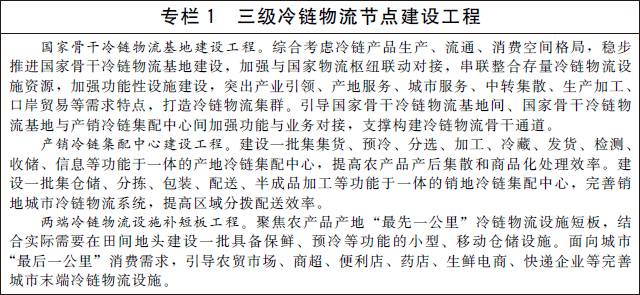 4 总体规划要求4.1 选址建设要求条款4.1.1对农产品产地集配中心选址进行规定。条款4.1.2、4.1.3对农产品产地集配中心的总体规划提出要求。应符合国家或地方产业发展规划、土地利用总体规划、地方建设规划等总体要求。条款4.1.4充分考虑农产品产地集配中心建设规模所涉及的因素。条款4.1.5规定农产品产地集配中心的建设原则。本章节参考GB 14881、GB/T 21334的规定的选址要求，“不应选择对食品有显著污染的区域，不应选择有害废弃物以及粉尘、有害气体、放射性物质和其他扩散性污染源不能有效清除的地址以及周围不宜有虫害大量孳生的潜在场所等”，并结合产地特色提出。4.2 功能定位4.2.1 基本要求条款4.2.1.1规定了农产品产地集配中心定位的确定办法。根据起草组内部讨论认为，农产品产地集配中心所涉及的品类主要有果蔬、水产品和肉品三类，所涉及的市场主要有以贮藏保鲜为主、以商品化处理为主、以综合服务为主等不同需求，故应不同类型的产地冷链集配中心应与其定位相匹配。条款4.2.1.2规定了农产品产地集配中心功能与定位之间的关系。由于农产品产地集配中心的品类和市场需求差异，其功能也不尽相同，因此需要明确农产品产地集配中心功能与定位之间的关系。4.2.2  主要功能条款4.2.2.1规定了农产品产地集配中心的主要功能以及商务、生活服务功能。参考《“十四五”冷链物流发展规划》中关于“建设一批集集货、预冷、分选、加工、冷藏、发货、检测收储、信息等功能于一体的产地冷链集配中心，提高农产品产后集散和商品化处理效率”要求，以及GB/T 21334-2017中5.3.7中“物流园区应为规划建设有满足入驻企业进驻条件,具备政务、商务、生活服务等服务设施”要求。作为相对独立且完善的农产品物流单元，产地冷链集配中心应具备集货、预冷、分选、加工、冷藏、发货、检测收储、信息等功能，也应具备与之配套的商务、生活服务功能。条款4.2.2.2规定了不同类型农产品产地集配中心的商品化处理功能。参考《“十四五”冷链物流发展规划》关于建设产地冷链集配中心相关要求，结合新型城镇化建设，依托县城、重点镇布局建设一批产地冷链集配中心，改善产地公共冷库设施条件，强化产地预冷、仓储保鲜、分级分拣、初加工、产地直销等能力，提高农产品商品化处理水平，减少产后损失，实现优质优价，并根据调研企业在农产品商品化处理过程中实际运用情况提出，调研名单见表2。4.3  功能区布局条款4.3.1规定了农产品产地冷链集配中心应包括基本功能区和管理服务区：a）基本功能区包括交易区、预冷区、分拣加工配送区、仓储区、检测区、装卸作业区；b）管理服务区包括办公区、停车区、公共卫生区和其他附属区域。根据调研企业实际情况提出，调研名单见表2。条款4.3.2规定基本功能区与管理服务区的布局策略。参考GB 14881-2013中3.2的“厂区应合理布局，各功能区域划分明显，并有适当的分离或分割措施，防止交叉污染”的要求。条款4.3.3规定了基本功能区的设备摆放原则。参考GB 14881-2013中4.1的“厂房与车间的是设计应根据生产工艺合理布局，预防和降低产品受污染的风险的相关”要求。条款4.3.4规定了农产品卸货区与成品出库区的设置原则；原料与成品的生产存放、人流与物流方向区隔办法。参考GB 14881-2013中4.1的“厂房和车间应根据产品特点、生产工艺、生产特征以及生产过程对清洁程度的要求合理划分作业区，并采取有效分离和分割”要求。5  卫生与安全要求条款5.1规定了应符合GB 14881的要求，其中涉及冷链物流环节还应符合GB 31605。条款5.2规定了配套设施安全要求应符合GB/T 21334-2017中5.3的要求。条款5.3规定了停车区应设置安全管理人员，安排车辆的停放和转驳。根据调研企业实际情况提出，调研名单见表2。6  功能区建设要求6.1  基本功能区6.1.1  交易区条款6.1.1.1规定了农产品产地集配中心应配备检定合格的计量器具。条款6.1.1.2规定了农产品产地集配中心应配备电子化结算设施设备。条款6.1.1.3规定了农产品产地集配中心应配备交易监控系统。条款6.1.1.4规定了农产品产地集配中心宜配备农产品展示台、展示冷柜。本章节参考GB/T 19575-2004中5.1“应设立导购图、车行路线标示图、公用电话、校秤点等公共服务设施，各类公共设施应标识明确，应符合GB 10001的规定；从事拍卖交易的批发市场应配备电子屏幕，并有网络设备和电子结算设备；从事生鲜肉类交易的批发市场应配备胴体吊架、低温保鲜等设施设备”的要求，同时结合农产品产地特点提出。6.1.2  预冷区条款6.1.2.1规定了预冷区预冷方式和设备的选取原则。果蔬预冷设备应符合DG/T 294的要求、果蔬预冷技术应符合NY/T 4168-2022的要求。这主要根据不同生鲜农产品的生理特性和贮藏特性，选取与之相适应的预冷方式和设备。条款6.1.2.2规定了农产品预冷温湿度条件应符合GB/T 42503中附录A。6.1.3  分拣加工配送区条款6.1.3.1规定了分拣加工配送区的洁净等级和洁净区域的规划设计原则。参考GB 14881-2013中4.1.3的“通常可划分为清洁作业区、准清洁作业区、和一般作业区；或清洁作业区和一般作业区等，一般作业区应与其他作业区域分割”的要求。条款6.1.3.2规定了分拣加工配送区应具备加工所需的供电设施、给排水设施，并设置污水和垃圾处理设施。参考SB/T 10870.1-2012中5.2.2和5.3.2的“应有良好的采光、照片、给排水、供电系统，应具有广播通讯、公告、监控等设施”要求。条款6.1.3.4规定了设立分拣加工区的原则。参考SB/T 10870.1-2012中5.3.1的“面积应与加工量相适应，可单独建设，也可与集散配送权或冷库联体建设”要求。条款6.1.3.3规定了分拣加工配送区应配备加工所需的分拣、称重、搬运等设施设备。果蔬型农产品产地冷链集配中心还应具备预冷、清洗、分级、打蜡、包装等果蔬商品化处理设施设备，肉品型和水产品型农产品产地冷链集配中心还应具备冷却、分等、分割、冻结等初加工设施设备。参考《“十四五”冷链物流发展规划》中提到的“提升农产品产地商品化处理水平。新建或改造产地预冷设施，配备果蔬清洗、分级、分拣、切割、包装等设施设备。鼓励广泛使用冷链设施开展果蔬保鲜，大幅减少保鲜药物使用。推进商品化包装与冷链包装一体化，完善脱水干制、称量包装、检验检测、低损输送、质量管控等配套功能，提高果蔬产地商品化处理能力，减少流通损耗。”、SB/T 10870.1-2012中5.3.3的“应配备加工所需的分拣、清洗、包装、称重、搬运等设施设备”的要求。6.1.4  仓储区 条款6.1.4.1规定了仓储区温区的设置。根据起草组内部讨论提出，起草组认为可设置冷冻库、冷藏库或其它温区库房，过于精细分区不利于标准的实施和执行。条款6.1.4.2规定了仓储区配备货架、托盘、周转箱、叉车等设备。托盘应符合GB/T 37106的相关要求，果蔬类周转箱应符合GB/T 39907的相关要求。条款6.1.4.3规定了货品的摆放原则。根据起草组内部讨论提出，起草组认为货品应摆放合理，并保持整洁及良好通风。条款6.1.4.4规定了封闭月台、穿堂以及保温门，传输装卸通道与人员通道设置原则。参考GB 31605-2020中3.2的“冷库应具备配套的制冷系统或保温条件缓存区的封闭月台,同时与车辆对接处应有防撞密封设施。冷库门应配备限制冷热交换的装置,并设置防反锁装置和警示标识”要求。6.1.5  检测区条款6.1.5.1规定了检测区所具有的农产品农药残留、兽药残留检测和其他相关检测相关设备。条款6.1.5.2规定了检测区内部功能区域划分原则。参考《“十四五”冷链物流发展规划》中提到的“提升农产品产地商品化处理水平。新建或改造产地预冷设施，配备果蔬清洗、分级、分拣、切割、包装等设施设备。鼓励广泛使用冷链设施开展果蔬保鲜，大幅减少保鲜药物使用。推进商品化包装与冷链包装一体化，完善脱水干制、称量包装、检验检测、低损输送、质量管控等配套功能，提高果蔬产地商品化处理能力，减少流通损耗。”、“围绕特色农产品优势产区，拓展产地冷链集配中心、国家骨干冷链物流基地的交易展示、安全检测、溯源查询、统仓统配等功能，增强农产品品控能力，完善绿色食品、有机农产品、地理标志农产品等认证配套，着力打造特色鲜明、品质一流的农产品品牌。”、GB/T 19575-2004中5.6“从事蔬菜、水果交易的批发市场应配备农药残留的快速检测设备和相关辅助设施设备；从事水产品交易的批发市场应配备检测甲醛、水质的检测设备；从事畜禽产品交易的批发市场应配备检测肉内注水含量和兽药残留的设备及相关辅助设备；应配备政府规定批发市场其他检测项目的设施设备；市场不能检测的项目应委托法定检测机构进行检测”、SB/T 10870.1-2012中5.4“应具有果蔬产品农药残留检测能力和其他相关检测能力，配备与检测能力相适应的设施设备、计算机等，满足日常检测工作需要；应按功能分区，布局合理，相互有干扰区域应作隔离”的要求。6.1.6  装卸作业区条款6.1.6.1规定了作业设备的规模。条款6.1.6.2规定了标准化托盘的配置情况。条款6.1.6.3规定了设有高层货架的宜配备具有升降功能的装备、自动化传输线和堆垛机等。参考SB/T 10870.1-2012中5.1.2.7的“应配备与吞吐能力相适应的作业设备，如叉车、托盘等，设有高层货架的宜配备升降能力的电动叉车”提出。6.2管理服务区应建立配套的管理服务区，包括办公及生活场所，且应具备办公、餐饮、住宿、休闲娱乐等相关设施设备。参考SB/T 10870.1-2012中5.6运营管理的应设有相应的办公场所，可提供办公、交易结算、会议等服务，并结合GB 14881-2013中3.2厂区环境中提到“宿舍、食堂、职工娱乐等生活区”提出。7  设备要求条款7.1规定了根据农产品的存储需求宜选用不同的存储设备。条款7.2规定了物流容器宜选用与农产品相匹配、符合国家标准尺寸、质量、包装模数和材质的物流容器，包含保温箱、周转箱（筐）和托盘等。条款7.3规定了分拣设备应根据农产品分拣规模合理选取分拣设备，包括但不限于电子标签、手持扫描设备、自动分拣机等。条款7.4规定了搬运设备应选择与存储单元设备相匹配的搬运设备，包括但不限于叉车、手动搬运车、输送带等。条款7.5规定了流通加工设备应选择与流通加工需求相匹配的加工设备，包括但不限于预冷设备、分级分选设备、清洗设备、包装机、贴标机等。《“十四五”冷链物流发展规划》指出：“结合新型城镇化建设，依托县城、重点镇布局建设一批产地冷链集配中心，改善产地公共冷库设施条件，强化产地预冷、仓储保鲜、分级分拣、初加工、产地直销等能力，提高农产品商品化处理水平，减少产后损失，实现优质优价。服务本地消费市场，拓展产地冷链集配中心中转集散、分拨配送功能，优化完善县乡村冷链物流服务。”调研企业的存储设备、物流容器、分拣设备、搬运设备、流通加工设备使用频率高，建议尽可能覆盖上述类别的设备。因此，参考《“十四五”冷链物流发展规划》关于加快冷链集配中心设施建设的相关规定，根据起草组内部讨论、调研企业（调研名单见表2）实际设备使用情况提出。条款7.6规定了农产品产地冷链集配中心的卫生检查检测设备的要求，设备的配备按GB 14881、GB 31621的要求执行。8  信息系统要求条款8.1规定了信息系统应根据农产品产地冷链集配中心作业流程及管理要求配备相应的信息系统：a）应包括仓库管理系统、运输管理系统、订单管理系统等；b）低温农产品产地配送中心应配备自动化温湿度控制系等。参考GB 31605-2020中3.4的关于应建立与储存、运输相配套的信息化系统,信息化系统应有储存、运输管理相应的模块的相关要求提出。该要求是“应建立与储存、运输相配套的信息化系统，信息化系统应有存储、运输管理相应的模块。”条款8.2规定了信息系统应预留或开设系统接口与相关企业实现无缝对接。参考《“十四五”冷链物流发展规划》中提到的“推进冷链物流智慧监管。引导企业按照规范化、标准化要求配备冷藏车定位跟踪以及全程温度自动监测、记录设备，在冷库、冷藏集装箱等设施中安装温湿度传感器、记录仪等监测设备，完善冷链物流温湿度监测和定位管控系统。”、GB/T 24358-2019中6.8.1的关于应具备满足客户和合作企业信息交互需求以及政府有关部门监管要求的对外信息服务平台的相关要求。要求包括应具备满足客户和合作企业信息交互需求以及政府有关部门监管要求的对外信息服务平台；应具备与内部作业需求相适应的信息化设施；宜根据智慧物流发展的相关要求开展信息化设施的建设。条款8.3规定了信息系统应与各功能区域安装的温度测量与传感设备、温度报警设备对接。参考《“十四五”冷链物流发展规划》中提到的“推进冷链物流智慧监管。引导企业按照规范化、标准化要求配备冷藏车定位跟踪以及全程温度自动监测、记录设备，在冷库、冷藏集装箱等设施中安装温湿度传感器、记录仪等监测设备，完善冷链物流温湿度监测和定位管控系统。”。三、标准验证情况在标准制定期间，通过线上实地调研、研讨会、资料调研等方式对标准内容进行了调研和验证。本次共调研验证10家，针对标准农产品产地冷链集配中心的总体规划要求、卫生与安全要求、功能区要求、设备要求以及信息系统要求。均进行了询问，根据调研结果，企业均符合标准内容。本次调研、验证均是行业具有代表性的农产品产地冷链集配中心或为农产品产地冷链集配中心提供设施设备的企业，在农产品产地冷链集配领域拥有广泛的覆盖和代表性。同时，各单位也积极参与相关标准和法规的制定，推动整个行业的发展。后期将继续组织工作组开展调研和意见征集工作。表2调研、验证企业名单四、采用国际标准和国外先进标准的程度，以及与国际、国外同类标准水平的对比情况无。五、与有关的现行法律、法规和标准的关系整体规划方面引用GB/T 21334-2017 《物流园区分类与规划基本要求》，卫生方面引用GB 14881 《食品安全国家标准 食品生产通用卫生规范》、GB 31605 《食品安全国家标准 食品冷链物流卫生规范》、GB 31621 《食品安全国家标准 食品经营过程卫生规范》，设施设备等方面引用GB/T 37106 《托盘单元化物流系统 托盘设计准则》、GB/T 39907 《果蔬类周转箱尺寸系列及技术要求》、GB/T 42503 《农产品产地冷链物流服务规范》、DG/T 294 《果蔬预冷设备》、WB/T 1076 《冷库用货架》、NY/T 4168-2022 《果蔬预冷技术规范》。六、重大分歧意见的处理经过和依据无。七、实施建议企业是标准实施的主体，为促进各相关企业理解标准内容，规范企业操作和管理，提高农产品产地集配中心的整体水平，加强行业自律，标准发布后，后续工作将通过宣贯培训、试点示范等形式来推动标准的落地实施。（一）加强宣传，大力推广通过举办培训班、召开会议、发放宣传资料以及网络、微信、公众号等方式强化宣传，大力普及标准，营造贯彻标准的良好氛围，提高标准的社会关注度与知晓度，促进各相关企业和农产品产地集配中心准确理解、掌握和执行标准。（二）鼓励试点，加大扶持鼓励企业自行试点，筛选出一批符合标准要求，能为社会提供公共服务的专业农产品产地集配中心，以此不断提高农产品产地集配中心服务的质量和服务的效益。从而推动相关政府主管部门出台相应政策，扶持行业发展。（三）建立健全的监管体系推动相关政府主管部门积极引用标准，建立较为完善的监督检查机制。畅通标准实施信息反馈渠道，并运用行业准入条件、生产许可、合格评定等手段，促进农产品冷链物流标准的有效实施。八、废止现行有关标准的建议无。九、其他应当说明的事项无。《农产品产地冷链集配中心基本要求》行业标准起草组2023年11月21日序号起草单位起草人分工中国物流与采购联合会冷链物流专业委员会秦玉鸣标准提出单位，参与各组词条讨论，负责标准的汇总、初审，提出标准编写的建议，负责标准的质量把关中国物流与采购联合会食材供应链分会于凤龙参与起草组的研讨，参加标准的调研，提出修改意见山东商业职业技术学院郭风军、隋青、邹泽宇、张长峰标准主编写，负责标准内容的起草北京中物冷联企业管理有限公司刘飞、王晓晓、崔爽、刘丽娜、陈玉勇组织开展调研、讨论，提出修改意见农业农村部规划设计研究院孙静、陈全参与起草组的研讨、论证，提出修改意见广东新供销天业冷链集团有限公司刘生焱参与起草组的研讨、论证，提出修改意见佛山渔融农业科技有限公司王丁旺参与起草组的研讨、论证，提出修改意见上海万纬冷链物流有限公司陈君城参与起草组的研讨、论证，提出修改意见鲜生活冷链物流有限公司王昉参与起草组的研讨、论证，提出修改意见中化学冷链物流有限公司贾惠云参与起草组的研讨、论证，提出修改意见德州远华物流有限公司王健路参与起草组的研讨、论证，提出修改意见世界自然基金会（瑞士）北京代表处于鑫参与起草组的研讨、论证，提出修改意见威凯检测技术有限公司陈泽鹏参与起草组的研讨、论证，提出修改意见安徽鑫合机电设备有限公司曹克忠参与起草组的研讨、论证，提出修改意见陶郎分选技术（厦门）有限公司蔡虹参与起草组的研讨、论证，提出修改意见石家庄久鼎制冷空调设备有限公司李文强参与起草组的研讨、论证，提出修改意见浙江雪波蓝科技有限公司陈倍参与起草组的研讨、论证，提出修改意见序号调研单位调研方式验证内容符合情况企业类型山东喜地实业有限公司资料调研农产品集配中心基本要求符合集配中心山东寿光果菜批发市场有限公司资料调研农产品集配中心基本要求符合集配中心济南维尔康实业集团有限公司资料调研农产品集配中心基本要求符合集配中心日照农夫田歌生态农业科技有限公司实地调研农产品集配中心基本要求符合集配中心阳信亿利源清真肉类有限公司资料调研农产品集配中心基本要求符合集配中心烟台市喜旺食品工业发展有限公司实地调研农产品集配中心基本要求符合集配中心无锡朝阳集团实地调研农产品集配中心基本要求符合集配中心安徽鑫合机电设备有限公司实地调研农产品集配中心设备要求符合设施设备南京众彩经营服务有限公司实地调研农产品集配中心基本要求符合设施设备江苏精英冷暖设备有限公司实地调研农产品集配中心设备要求符合设施设备